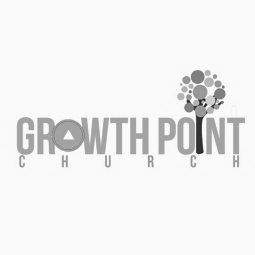 ________________________________________DIVINE INTERRUPTIONS: WEEK ONELuke 24:13-1813 That very day two of them were going to a village named Emmaus, about seven miles from Jerusalem, 14 and they were talking with each other about all these things that had happened. 15 While they were talking and discussing together, Jesus himself drew near and went with them. 16 But their eyes were kept from recognizing him. 17 And he said to them, “What is this conversation that you are holding with each other as you walk?” And they stood still, looking sad. 18 Then one of them, named Cleopas, answered him, “Are you the only visitor to Jerusalem who does not know the things that have happened there in these days?” Topic: ____________________________________________ ABOUT ITScrip Reference: Luke 24:13-24________ TO __________________Luke 24:28-3028 So they drew near to the village to which they were going. He acted as if he were going farther, 29 but they urged him strongly, saying, “Stay with us, for it is toward evening and the day is now far spent.” So he went in to stay with them.30 When he was at table with them, he took the bread and blessed and broke it and gave it to them. __________ IT AND RE_____________ Luke 24:28-3028 So they drew near to the village to which they were going. He acted as if he were going farther, 29 but they urged him strongly, saying, “Stay with us, for it is toward evening and the day is now far spent.” So he went in to stay with them.30 When he was at table with them, he took the bread and blessed and broke it and gave it to them._________ AGAINLuke 24:3131 And their eyes were opened, and they recognized him. And he vanished from their sight.“So Jesus said to the Jews who had believed him, "If you abide in my word, you are truly my disciples, and you will know the truth, and the truth will set you free."”“Seek the truth, not what is comfortable.Seek the real, not the easy.” Gerald MayText “@MYGPC” to 81010 for text alerts and updates. All scriptures are ESV unless otherwise noted.Connect to Social Sites and growthpointchurch.org